Организационный разделРежим дняУчебный план Расписание совместной образовательной деятельностиДвигательный режимСхема закаливания детейОформление предметно-пространственной средыПеречень методических пособий (основная и вариативная часть)Приложения к программеКонспекты, сценарии различных форм ОДОписание игр и игровых упражненийСценарий мастер-классов для педагогов, родителейСценарии различных форм сотрудничества с семьями воспитанников (консультации, круглые столы, семинары, тренинги и т.д.)Визуальные средства информации (дети-родители-педагоги) – презентации, стенды, ширмы и т.д.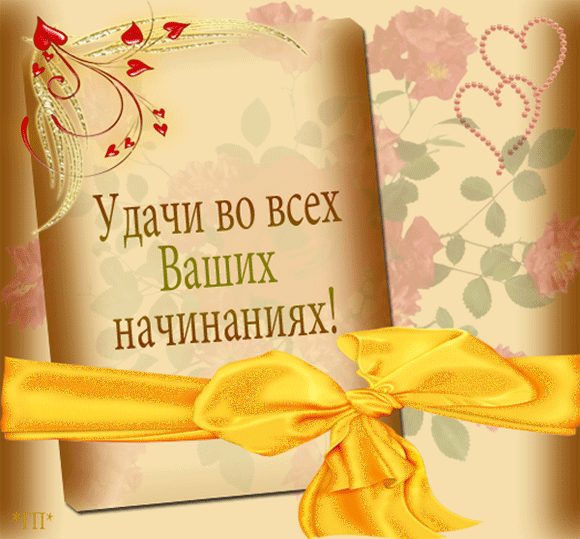 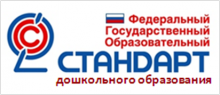 «Рабочая  программа воспитателя:
Структура. Содержание»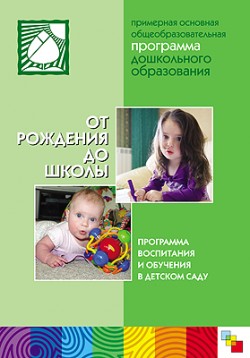 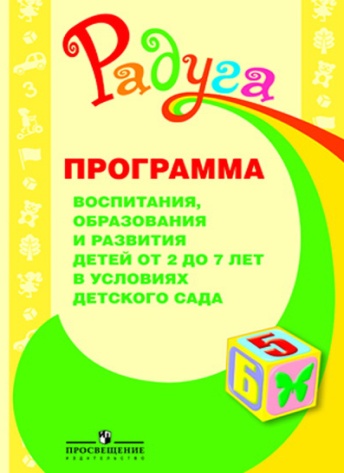 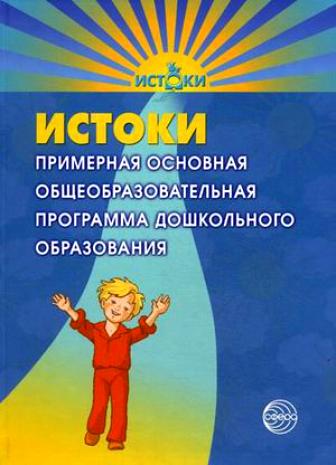 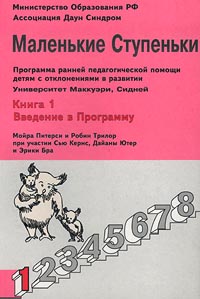 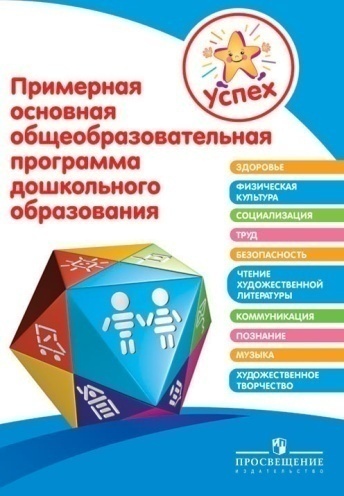 Нормативные документы, регламентирующие 
деятельность образовательных учрежденийФедеральный закон Российской Федерации 
«Об образовании» от 29.12.2012 г. №273-ФЗ 
(ст.2, п.9; ст.48, п.1)Квалификационный справочник должностей 
руководителей, специалистов и служащих 
(от 31.10.2011 г.)ФГОС дошкольного образования (приказ 
от 17.10.2013 г., действует с 01.01.2014 г.)СанПиН 2.4.1.3049-13 «Санитарно-эпидемиологические требования к устройству, 
содержанию и организации режима работы 
дошкольных образовательных организаций»Рабочая программа воспитателя 
является неотъемлемой частью Основной 
общеобразовательной программы дошкольного 
образования Учреждения, которая разрабатывается 
на основе Примерных ООП ДОСтруктура рабочей программы:Титульный лист Содержание Целевой разделСодержательный разделОрганизационный раздел Титульный листНазвание организации согласно уставуГриф «согласовано» на педагогическом совете образовательной организации (дата, № протокола), «утверждаю» - руководитель образовательной организацииНазвание ПрограммыАдресность (возрастная группа, возраст детей)Сведения об авторе (должность, ФИО)Место нахождения, год составления ПрограммыЦелевой разделПояснительная запискаЦель и задачи образовательной программыПринципы и подходы в организации образовательного процессаСодержание психолого-педагогической работыЗначимые для разработки и реализации рабочей программы характеристики. Особенности организации образовательного процесса в группеВозрастные и индивидуальные особенности контингента воспитанниковПланируемые результаты освоения Программы.Содержательный разделСодержание психолого-педагогической работы по образовательным областямОписание форм, способов, методов организации образовательного процесса (в т.ч. индивидуальный подход, поддержка детской инициативы и др.)Коррекция нарушений развития детей (если предусмотрено программой)Взаимодействие с семьями воспитанниковКомплексно-тематическое планирование Модель организации совместной деятельности воспитателя с воспитанниками группы